GIOCHIAMO CON L’EURO!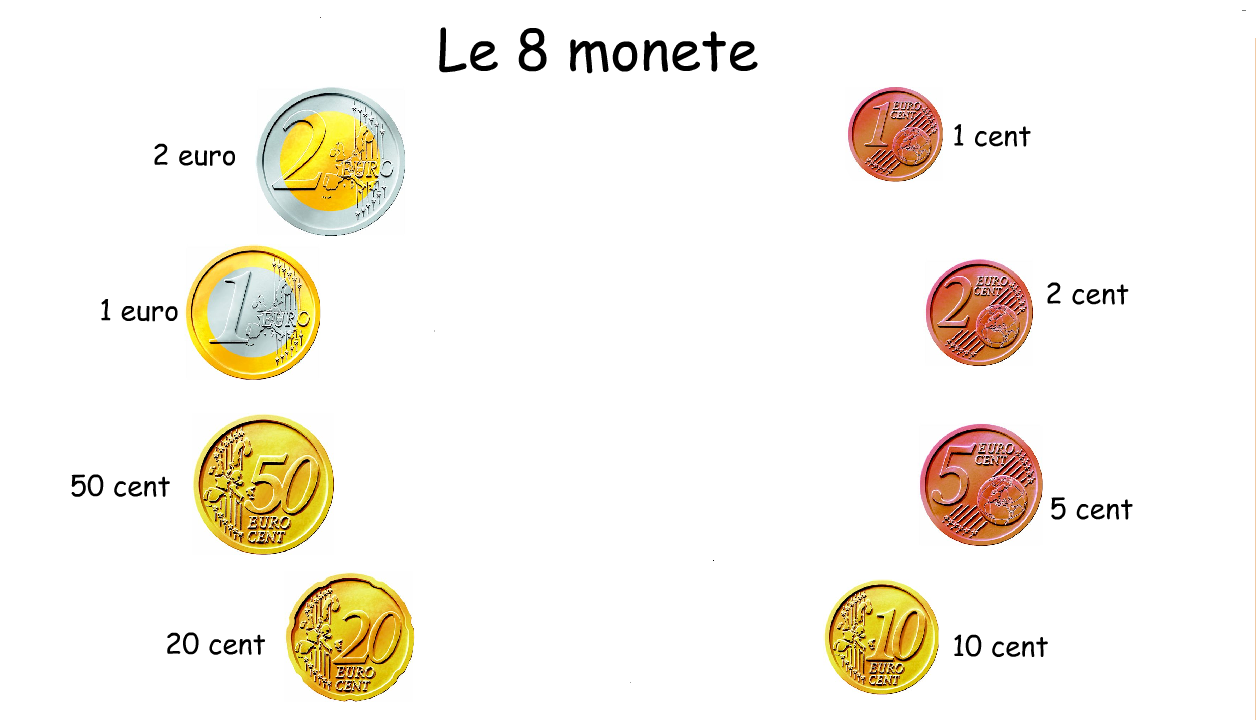 Ora che hai visto come si utilizzano le monete dell’Euro, prova a rispondere ad alcune domande di verifica!Quante monete da 2 cent bisogna sommare per ottenere 50 cent? Sarebbe possibile ottenere questi 50 cent sommando solamente delle monete da 20 cent? Perché? Scrivi il numero minimo di monete che serve per comprare (specificando di quali monete si tratta): Un giornale che costa 1 euro e 35 cent: Una scatola di biscotti che costa 3 euro e 17 cent:Un cappello che costa 4 euro e 40:Una matita che costa 99 cent:E ora aiuta Simone a comprare il giocattolo che tanto desiderava! Proprio qualche giorno fa ha deciso di rompere il suo salvadanaio per vedere se ha abbastanza soldi. Ecco le monete che ha trovato:Tre monete da 2 euroUna moneta da 1 euroTre monete da 50 centQuattro monete da 20 centCinque monete da 10 centTre monete da 2 centVisto che il giocattolo costa 9 euro e 85 cent, pensi che i soldi del suo salvadanaio possano bastargli per comprarlo?  Spenderebbe tutti i suoi soldi, oppure gli rimarrebbe ancora qualche moneta?